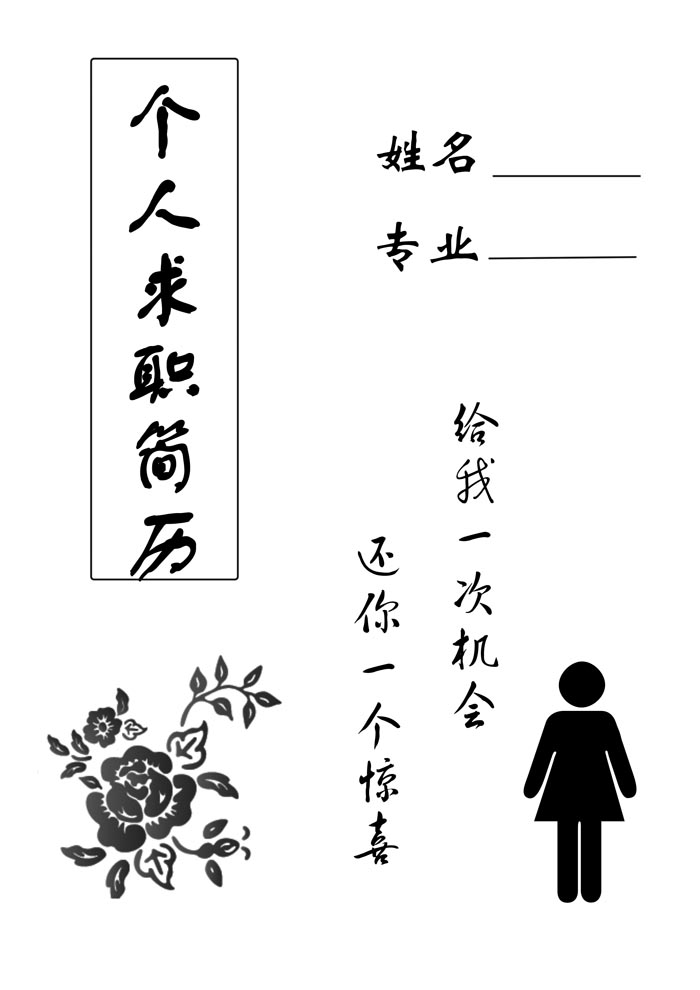 1．招聘简章广西彬伟装饰材料有限公司招聘一名越南语翻译，主要工作是对接越南客户及货物出关工作，基本不用出差。上班八小时，月休四天，缴纳社保。试岗工资4000元/月，有年终奖。地址：南宁市宾阳县黎塘镇工业集中区联系人：黄经理联系电话：8286189		2．个人信息姓名:  欧萍        年龄:  21         学校：广西民族师范学院专业：越南语    电话:  15977307828    邮箱：1569485505@qq.com3.求职意向越南语翻译4.专业技能越南语口语交际，越南语翻译5.社会实践曾在凭祥友谊关边防检查站做志愿者翻译6.获奖情况广西民族师范学院“喜迎十九大，红心永向党”主题征文活动优秀奖2017年秋季学期“迎十九大，感恩祖国”歌咏比赛优秀奖“大学悦读，阅读大学”读书问答竞赛优秀奖7.自我评价本人学习能力较强，能够很好的适应学习和工作环境，同时具备较强的沟通能力。有责任心，对待工作踏实负责，能够高质量的完成上级布置的工作任务，有较强的执行能力。在学生工作和社会工作中，具有较强的组织能力，曾在越南语社团中担任宣传部部长一职，带领社员一起圆满的完成了学院组织的各项比赛，勇于克服工作中的困难，并乐于接受挑战。附件2：广西民族师范学院2020届毕业生就业推荐表备注：学业成绩请以学校教务处签章的成绩单为准（附背面）。承诺：本人承诺该表所填内容真实、准确。如有不真实、不准确，本人愿意承担由此而产生的后果。毕业生签名（手写）：                 成绩单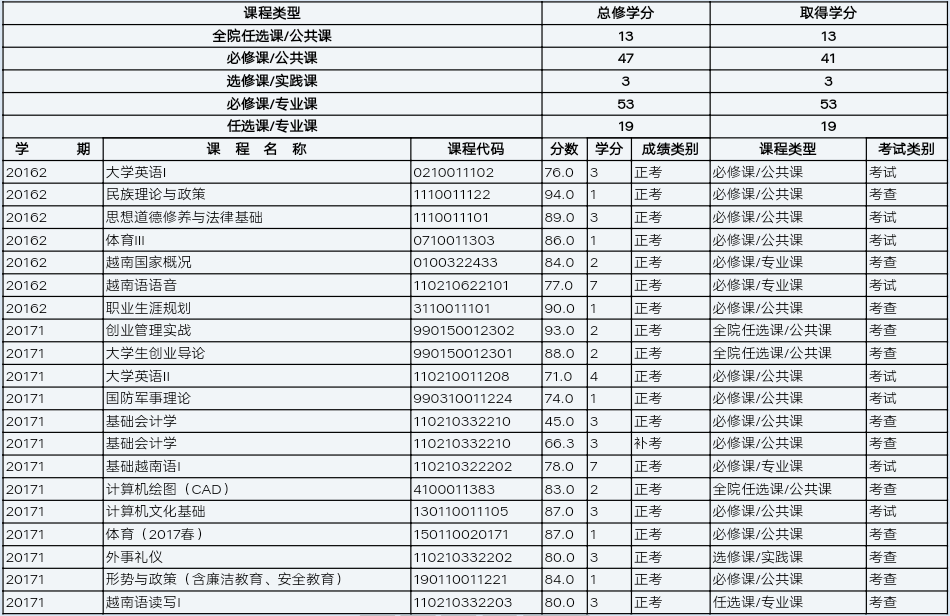 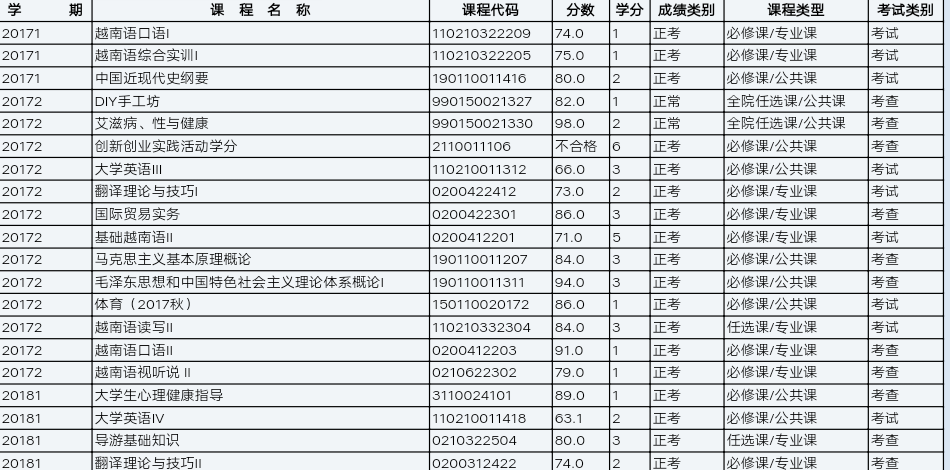 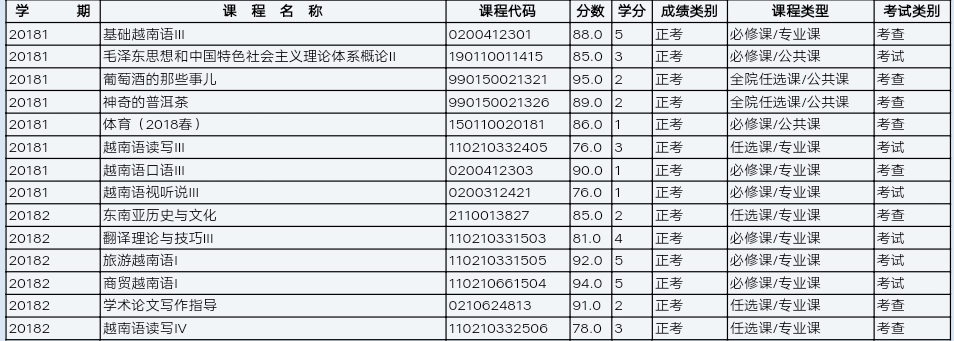 获奖证书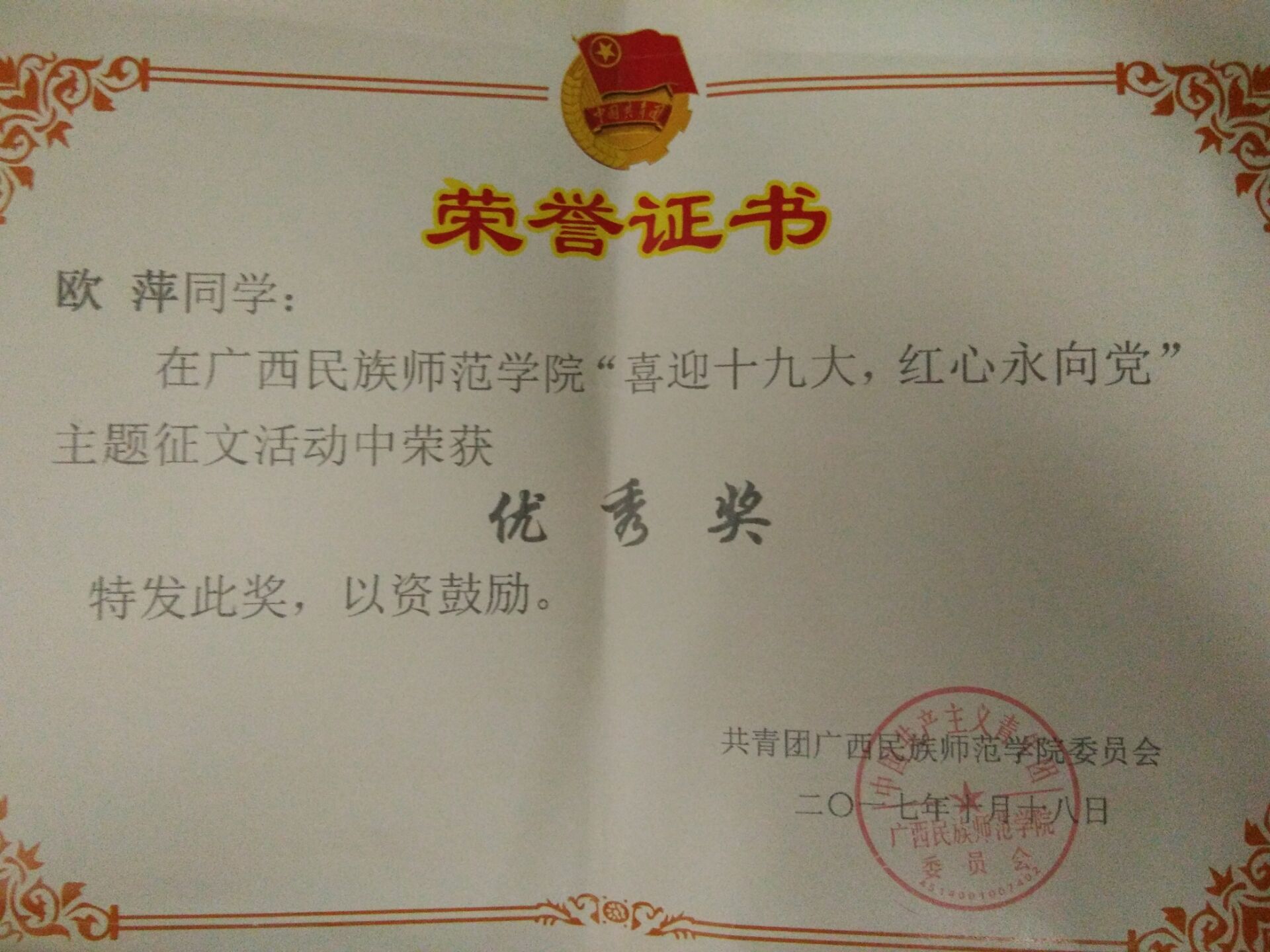 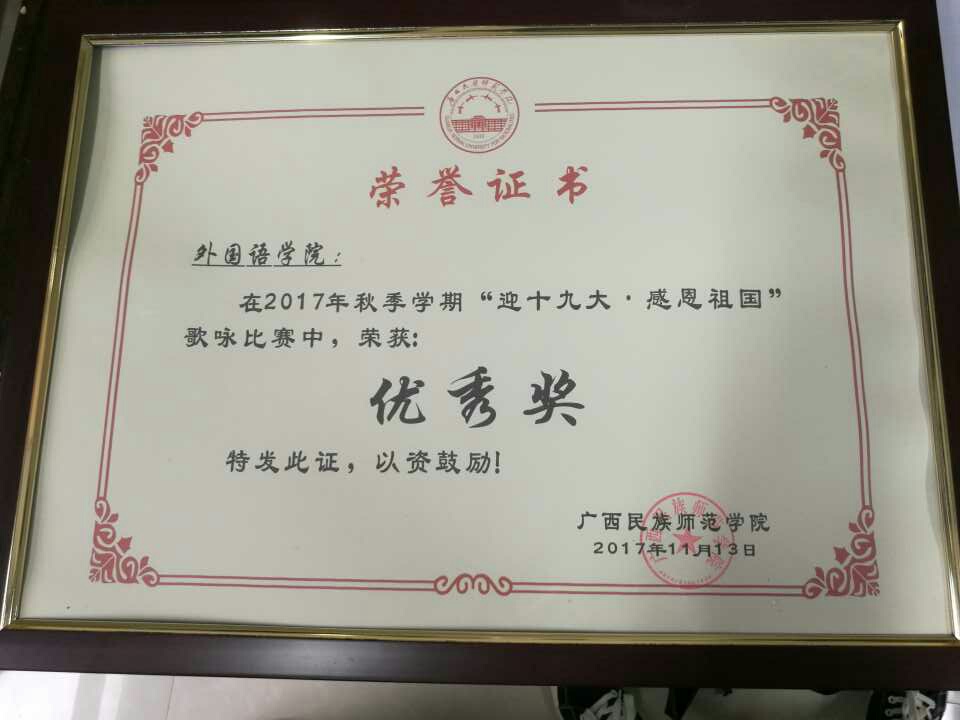 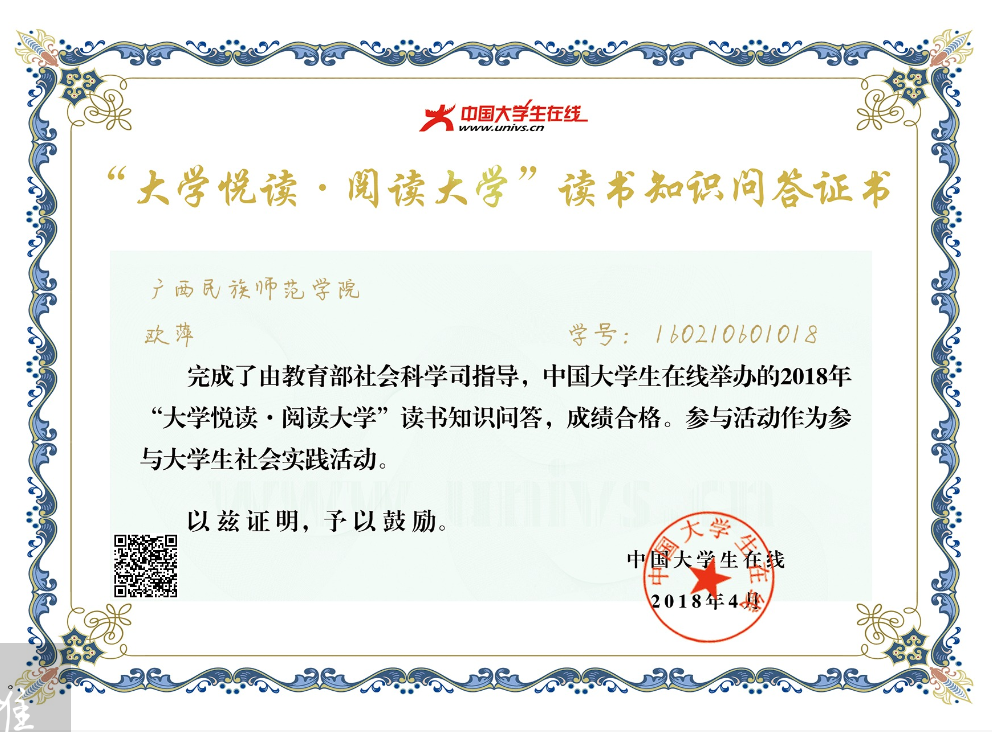 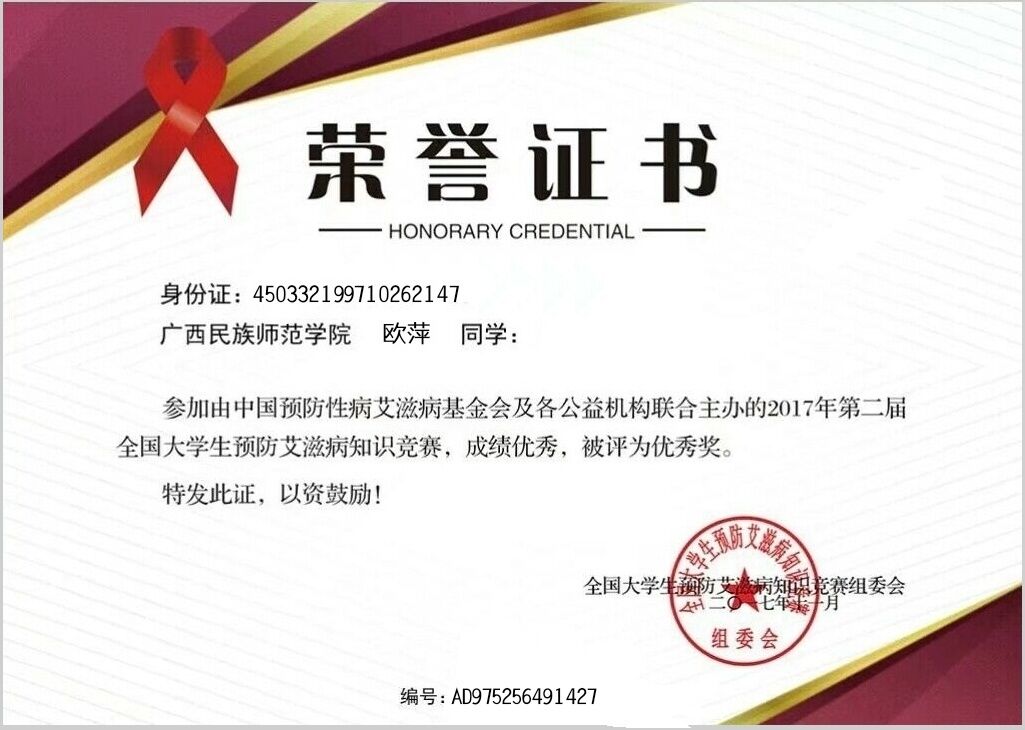 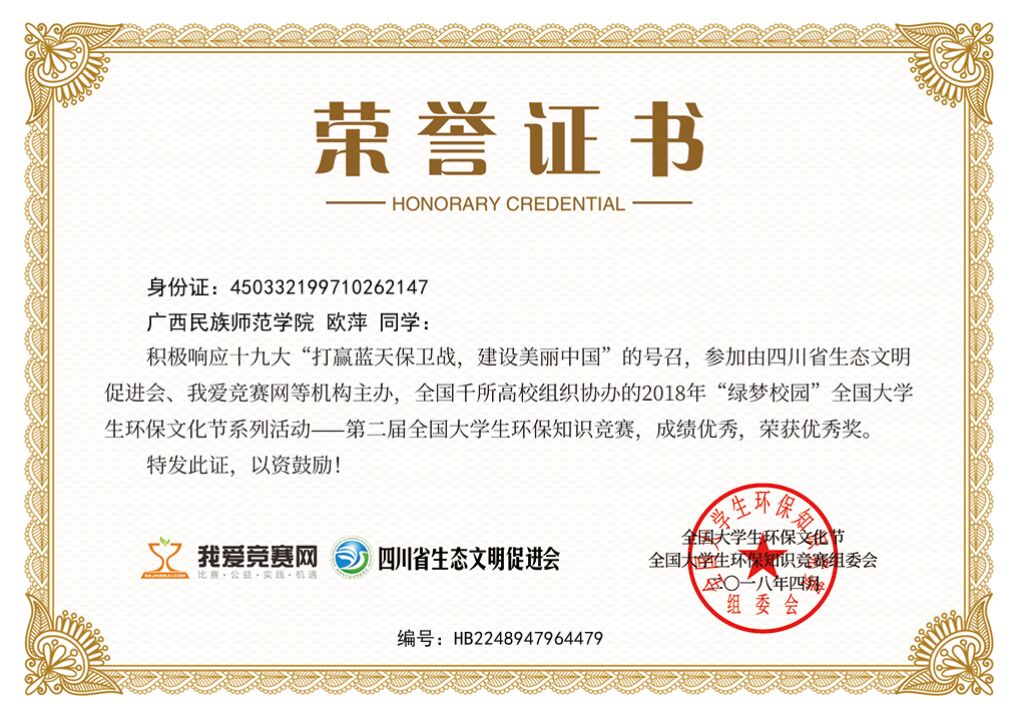 基本情况姓    名欧萍性    别女民  族瑶一寸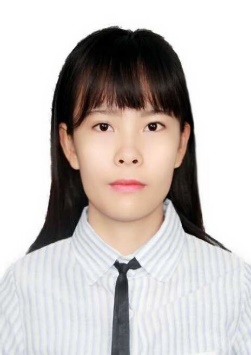 彩色照片基本情况出生年月1997/10/26政治面貌团员籍  贯桂林恭城一寸彩色照片基本情况在校期间任职情况在校期间任职情况越南语学社宣传部部长越南语学社宣传部部长越南语学社宣传部部长越南语学社宣传部部长一寸彩色照片教育背景专    业越南语越南语越南语毕业年月2020/6一寸彩色照片教育背景学历、学位本科本科本科外语语种越南语一寸彩色照片教育背景外语水平计算机水平一级一级通讯地址通讯地址恭城瑶族自治县平安乡路口老村57号恭城瑶族自治县平安乡路口老村57号恭城瑶族自治县平安乡路口老村57号邮 编542500542500电子邮箱电子邮箱1569485505@qq.com1569485505@qq.com1569485505@qq.com电 话1597730782815977307828专长写作，球类运动 写作，球类运动 写作，球类运动 写作，球类运动 写作，球类运动 写作，球类运动 写作，球类运动 在校期间获得奖励广西民族师范学院“喜迎十九大，红心永向党”主题征文活动优秀奖2017年秋季学期“迎十九大，感恩祖国”歌咏比赛优秀奖“大学悦读，阅读大学”读书问答竞赛优秀奖越南语学社聘书广西民族师范学院“喜迎十九大，红心永向党”主题征文活动优秀奖2017年秋季学期“迎十九大，感恩祖国”歌咏比赛优秀奖“大学悦读，阅读大学”读书问答竞赛优秀奖越南语学社聘书广西民族师范学院“喜迎十九大，红心永向党”主题征文活动优秀奖2017年秋季学期“迎十九大，感恩祖国”歌咏比赛优秀奖“大学悦读，阅读大学”读书问答竞赛优秀奖越南语学社聘书广西民族师范学院“喜迎十九大，红心永向党”主题征文活动优秀奖2017年秋季学期“迎十九大，感恩祖国”歌咏比赛优秀奖“大学悦读，阅读大学”读书问答竞赛优秀奖越南语学社聘书广西民族师范学院“喜迎十九大，红心永向党”主题征文活动优秀奖2017年秋季学期“迎十九大，感恩祖国”歌咏比赛优秀奖“大学悦读，阅读大学”读书问答竞赛优秀奖越南语学社聘书广西民族师范学院“喜迎十九大，红心永向党”主题征文活动优秀奖2017年秋季学期“迎十九大，感恩祖国”歌咏比赛优秀奖“大学悦读，阅读大学”读书问答竞赛优秀奖越南语学社聘书广西民族师范学院“喜迎十九大，红心永向党”主题征文活动优秀奖2017年秋季学期“迎十九大，感恩祖国”歌咏比赛优秀奖“大学悦读，阅读大学”读书问答竞赛优秀奖越南语学社聘书在校期间社会实践情况凭祥友谊关边防检查站做志愿者翻译去学校附近的卜利村做调查凭祥友谊关边防检查站做志愿者翻译去学校附近的卜利村做调查凭祥友谊关边防检查站做志愿者翻译去学校附近的卜利村做调查凭祥友谊关边防检查站做志愿者翻译去学校附近的卜利村做调查凭祥友谊关边防检查站做志愿者翻译去学校附近的卜利村做调查凭祥友谊关边防检查站做志愿者翻译去学校附近的卜利村做调查凭祥友谊关边防检查站做志愿者翻译去学校附近的卜利村做调查综合素质评价学院盖章：       年     月    日学院盖章：       年     月    日学院盖章：       年     月    日学院盖章：       年     月    日学院盖章：       年     月    日学院盖章：       年     月    日学院盖章：       年     月    日学校推荐意见盖章：     年     月    日盖章：     年     月    日盖章：     年     月    日盖章：     年     月    日盖章：     年     月    日盖章：     年     月    日盖章：     年     月    日